Handreiking ondersteuningsroutes onderwijs en gemeenten Aanleiding/inleidingIn 2015 is er provinciebreed een ondersteuningsroute vastgesteld tussen gemeenten en onderwijs. Dit omdat er behoefte is aan een eenduidige werkwijze.  Vanuit de samenwerking gemeenten en onderwijs in de Ommelanden is er op basis van signalen en knelpunten een aangepaste ondersteuningsroute ontwikkeld.  
Het betreft een handreiking om lokaal te vertalen. 
De uitwerking van deze route is een onderdeel van de Ommelander Werkagenda en ondergebracht onder de transformatie agenda.  Het modelDe ondersteuningsroute is uitgewerkt in de vorm van een stroomschema waarin de stappen worden beschreven vanaf het moment dat de vraag binnenkomt bij het onderwijs of de gemeente.  Het schema beschrijft de ondersteuningsroute van het onderwijs en vanuit de  gemeente en de samenhang hierin. We zien dit model als een format dat lokaal ingevuld kan worden. Lokaal zullen er kleine verschillen zijn in termen en de aanduiding van bepaalde functies. Op die punten kan het model aangepast worden.  De opzet van het stroomschema (blokjes) willen we overal gelijk houden omdat het niet de bedoeling is dat het model er overal weer heel anders uit komt te zien. Dit zou ten koste gaan van de eenduidigheid in de werkwijze.Naast een beschrijving van de stappen bevat de route als achtergrondinformatie de volgende documenten:Een toelichting op de stappen in de route. De notitie uitwerking rollen en taken  (2015). Dit is de oude ondersteuningsroute.  Dit document kan als basis gebruikt worden maar is op een aantal punten  niet meer actueel. Als de ondersteuningsroute lokaal wordt  uitgewerkt heeft dit  gevolgen hebben voor de beschrijving van een aantal rollen en taken. De stappen in het proces en bijbehorende resultaten;Bijlagen en opleggers tbv de lokale uitwerking;Een beschrijving van de richtlijnen voor registratie, verzamelen en verwerken van de gegevens, weging onderwijs/jeugdhulp/WMO, verzuim, en het gebruik van de meldcode; Een workflow per stap van de ondersteuningsroute, bijbehorende grondslagen en onderliggende stukken/formulieren.NB Deze route wordt nog aangepast op het moment dat er landelijke afspraken zijn over NB Deze documenten kunnen worden gezien als handreiking en achtergrondinformatie.Lokale uitwerkingOp basis van deze ondersteuningsroute zal er gestart worden met  lokale uitwerking. Het tempo en de stappen hierin kunnen in regio/gemeente verschillen. Dit hangt af van de situatie in de gemeente en de samenwerkingsafspraken die er al zijn.De voorbereiding en  implementatie vraagt om een goede lokale afstemming met gemeente en onderwijs om te zorgen dat het ook leidt tot een gedragen uitvoering. Hierin werken de beleidsambtenaar van de gemeente en de verantwoordelijk medewerker van het samenwerkingsverband nauw samen.    Insteek is dat we het bijgevoegde model invoeren en als basis gaan hanteren voor afstemming en samenwerking tussen onderwijs en gemeenten.Handreiking voor de stappen hierinVoor de implementatie van de ondersteuningsroute zijn er een aantal processtappen die lokaal vanuit de beleidsmedewerkers gemeenten samen met de beleidsmedewerkers onderwijs worden opgepakt.In het overleg  ommelander werkagenda worden de betrokken beleidsmedewerkers geïnformeerd over de route en de invoeringsstappen.Vervolgens worden in afstemming met het samenwerkingsverband afspraken gemaakt over de introductie van het model.Binnen de gemeente wordt door de beleidsmedewerkers in afstemming met het samenwerkingsverband  geïnformeerd over het proces en de bovenregionale afspraken om te komen tot een aangepaste lokale ondersteuningsroute. Binnen het SWV worden in afstemming met de gemeente bovenschoolse expertiseteams en gedragsdeskundigen door de beleidsmedewerkers van het SWV geïnformeerd over de afspraken om te komen tot een aangepaste lokale ondersteuningsroute.Binnen de gemeente wordt de ondersteuningsroute door de beleidsmedewerkers besproken met collega’s van leerplicht/RMC, jeugdconsulenten, teamleider CJG/sociaal team. De ondersteuningsroute wordt lokaal ingekleurd vanuit de gemeente (rollen en taken incl. namen en rugnummers)Als blijkt dat er uit de plannen extra formatie/budget nodig is waarvoor een collegevoorstel is zal dit vanuit de beleidsmedewerker worden opgepakt.Na vaststelling van de lokale ondersteuningsroute vanuit de beleidsmedewerkers gemeente en onderwijs wordt een bijeenkomst georganiseerd per bestuur waarin de ondersteuningsroute wordt toegelicht.2 x per jaar wordt er afgestemd tussen gemeenten en onderwijs (bovenschoolse deskundigen in het PO en in het VO) over signalen en knelpunten.In het overleg met de beleidsmedewerkers en de SWV-en zullen de signalen vanuit de gemeenten en schoolbesturen worden gebundeld om te evalueren en waar nodig bij te stellen.De komende twee jaar zullen de onderdelen die verder worden uitgewerkt vanuit de Ommelanden brede werkgroep op dezelfde manier worden geïmplementeerd. Vaststelling van de route Definitieve vaststelling van de route vindt plaats na lokale afstemming en uitwerking. 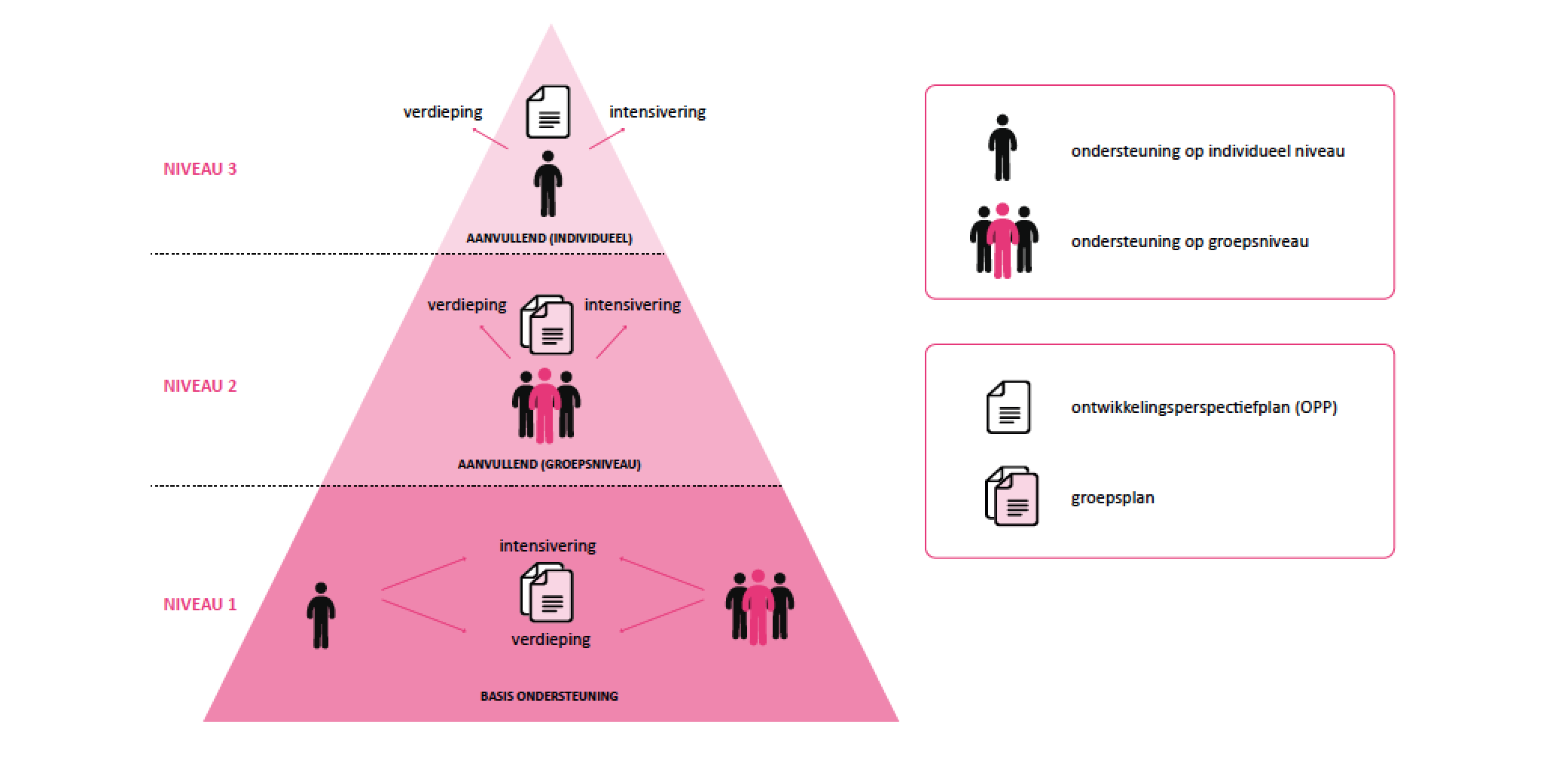 